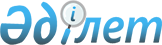 Об утверждении Перечня загрязняющих веществ, эмиссии которых подлежат экологическому нормированиюПриказ Министра экологии, геологии и природных ресурсов Республики Казахстан от 25 июня 2021 года № 212. Зарегистрирован в Министерстве юстиции Республики Казахстан 3 июля 2021 года № 23279
      Примечание ИЗПИ!
Вводится в действие с 01.07.2021.
      В соответствии с частью третьей пункта 2 статьи 11 Экологического кодекса Республики Казахстан от 2 января 2021 года ПРИКАЗЫВАЮ:
      1. Утвердить прилагаемые Перечень загрязняющих веществ, эмиссии которых подлежат экологическому нормированию.
      2. Признать утратившим силу:
      1) приказ Министра энергетики Республики Казахстан от 21 января 2015 года № 26 "Об утверждении Перечня загрязняющих веществ и видов отходов, для которых устанавливаются нормативы эмиссий" (зарегистрирован в Министерстве юстиции Республики Казахстан 20 февраля 2015 года № 10302).
      2) пункт 4 приказа Министра энергетики Республики Казахстан от 11 сентября 2015 года № 565 "О внесении изменений в некоторые приказы Министра энергетики Республики Казахстан" (зарегистрирован в Реестре государственной регистрации нормативных правовых актов за № 12326).
      3. Комитету экологического регулирования и контроля Министерства экологии, геологии и природных ресурсов Республики Казахстан в установленном законодательством порядке обеспечить:
      1) государственную регистрацию настоящего приказа в Министерстве юстиции Республики Казахстан;
      2) размещение настоящего приказа на интернет-ресурсе Министерства экологии, геологии и природных ресурсов Республики Казахстан после его официального опубликования;
      3) в течение десяти рабочих дней после государственной регистрации настоящего приказа в Министерстве юстиции Республики Казахстан представление в Департамент юридической службы Министерства экологии, геологии и природных ресурсов Республики Казахстан сведений об исполнении мероприятий, предусмотренных подпунктами 1) и 2) настоящего пункта.
      4. Контроль за исполнением настоящего приказа возложить на курирующего вице-министра экологии, геологии и природных ресурсов Республики Казахстан.
      5. Настоящий приказ вводится в действие с 1 июля 2021 года и подлежит официальному опубликованию.
      "СОГЛАСОВАН"
Министерство сельского хозяйства
Республики Казахстан
      "СОГЛАСОВАН"
Министерство здравоохранения
Республики Казахстан
      "СОГЛАСОВАН"
Министерство индустрии и инфраструктурного
развития Республики Казахстан
      "СОГЛАСОВАН"
Министерство финансов
Республики Казахстан
      "СОГЛАСОВАН"
Министерство культуры и спорта
Республики Казахстан
      "СОГЛАСОВАН"
Министерство торговли и интеграции
Республики Казахстан
      "СОГЛАСОВАН"
Министерство по чрезвычайным ситуациям
Республики Казахстан
      "СОГЛАСОВАН"
Министерство национальной
экономики Республики Казахстан
      "СОГЛАСОВАН"
Министерство энергетики
Республики Казахстан Перечень загрязняющих веществ, эмиссии которых подлежат экологическому нормированию
      1. Перечень загрязняющих веществ, для которых устанавливаются нормативы эмиссий
      1. Вещества, загрязняющие атмосферный воздух:
      1) диоксид серы и другие соединения серы; 
      2) оксиды азота и другие соединения азота; 
      3) окись углерода; 
      4) летучие органические соединения;
      5) металлы и их соединения;
      6) мышьяк и его соединения; 
      7) цианиды; 
      8) хлор и его соединения;
      9) фтор и его соединения;
      10) предельные углеводороды; 
      11) меркаптаны;
      12) сероводород;
      13) углерод черный (сажа);
      14) пыль, в том числе асбестосодержащая (РМ-2.5, РМ-10, взвешенные частицы, волокна);
      15) полихлорированные дибензодиоксины и полихлорированные дибензофураны; 
      16) иные загрязняющие вещества и их соединения, для которых установлены предельно допустимые концентрации и ориентировочные безопасные уровни воздействия в атмосферном воздухе населенных мест.
      2. Вещества, загрязняющие воду:
      1) органические соединения галогенов и вещества, которые в водной среде могут образовывать эти соединения;
      2) органические соединения фосфора;
      3) органические соединения олова;
      4) металлы и их соединения;
      5) углеводороды и их соединения;
      6) цианиды;
      7) мышьяк и его соединения;
      8) пестициды (ядохимикаты), для которых установлены предельно допустимые концентрации и ориентировочные допустимые уровни веществ в воде;
      9) взвешенные вещества и суспензии;
      10) вещества, которые способствуют эвтрофикации (нитраты и фосфаты);
      11) вещества, оказывающие неблагоприятное воздействие на кислородный баланс;
      12) иные загрязняющие вещества и их соединения, для которых установлены предельно допустимые концентрации и ориентировочные допустимые уровни веществ в воде в водных объектах культурно-бытового, хозяйственно-питьевого и рыбохозяйственного водопользования.
					© 2012. РГП на ПХВ «Институт законодательства и правовой информации Республики Казахстан» Министерства юстиции Республики Казахстан
				
      Министр экологии, геологии
и природных ресурсов
Республики Казахстан 

М. Мирзагалиев
Приложение
к приказу Министра
экологии, геологии и
природных ресурсов
Республики Казахстан
от 25 июня 2021 года № 212